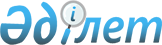 О признании утратившим силу постановления акимата Северо-Казахстанской области от 5 июня 2009 года № 161 "Об установлении основных условий бюджетного кредита"Постановление акимата Северо-Казахстанской области от 7 февраля 2020 года № 23. Зарегистрировано Департаментом юстиции Северо-Казахстанской области 12 февраля 2020 года № 5998
      В соответствии с пунктом 2 статьи 27 Закона Республики Казахстан от 23 января 2001 года "О местном государственном управлении и самоуправлении в Республике Казахстан", статьей 27 Закона Республики Казахстан от 6 апреля 2016 года "О правовых актах" акимат Северо-Казахстанской области ПОСТАНОВЛЯЕТ:
      1. Признать утратившим силу постановление акимата Северо-Казахстанской области "Об установлении основных условий бюджетного кредита" от 5 июня 2009 года № 161 (опубликовано 6 июля 2009 года в газетах "Солтүстік Қазақстан", "Северный Казахстан", зарегистрировано в Реестре государственной регистрации нормативных правовых актов под № 1714).
      2. Коммунальному государственному учреждению "Аппарат акима Северо-Казахстанской области" в установленном законодательством Республики Казахстан порядке обеспечить:
      1) государственную регистрацию настоящего постановления в Республиканском государственном учреждении "Департамент юстиции Северо-Казахстанской области Министерства юстиции Республики Казахстан";
      2) размещение настоящего постановления на интернет-ресурсе акимата Северо-Казахстанской области после его официального опубликования.
      3. Контроль за исполнением настоящего постановления возложить на заместителя акима Северо-Казахстанской области по курируемым вопросам.
      4. Настоящее постановление вводится в действие по истечении десяти календарных дней после дня его первого официального опубликования.
					© 2012. РГП на ПХВ «Институт законодательства и правовой информации Республики Казахстан» Министерства юстиции Республики Казахстан
				
      Аким 
Северо-Казахстанской области 

К. Аксакалов
